BİLGİ NOTUKONU                                            :  FIRTINA UYARISIBaşlama-Bitiş Zamanı: 05.02.2020 03:00 - 06.02.2020 24:00 	Yaptığımız son değerlendirmelere göre; (Çarşamba) sabah saatlerinden itibaren Kıyı Ege’de güneybatı (lodos) yönlerden kuvvetli olarak başlayacak olan rüzgarın, zamanla iç ve kuzey kesimlerde etkisini artırarak kuvvetli ve tam fırtına (70- 100 km/sa) şeklinde esmesi bekleniyor. Fırtınanın, (Çarşamba) gece saatlerinde etkisini kaybedip, yerini kuzeybatılı (Karayel) kuvvetli rüzgar ve fırtınaya bırakarak, Perşembe (06.02.2020) gece saatlerine kadar etkili olmaya devam edeceği tahmin edildiğinden çatı uçması, ağaç ve direk devrilmesi, soba ve baca gazı kaynaklı zehirlenmeler ve ulaşımda aksamalar gibi olumsuzluklara karşı dikkatli ve tedbirli olunması gerekmektedir. 										ALİ DEDELER								     	       İL GAMER MÜDÜRÜ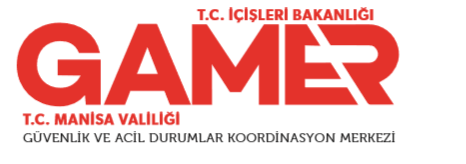 T.CİL GÜVENLİK VE ACİL DURUMLARKOORDİNASYON MERKEZİ(GAMER )TARİH05.02.2020